Supplemental MaterialLongitudinal Association of Biomarkers of Pesticide Exposure with Cardiovascular Disease Risk Factors in Youth with DiabetesNavdep Kaur,1 Anne P. Starling,2 Antonia M. Calafat,3 Andreas Sjodin,3 Noemie Clouet-Foraison,4 Lawrence M. Dolan,5 Giuseppina Imperatore,6 Elizabeth T. Jensen,7 Jean M Lawrence,8 Maria Ospina,3 Catherine Pihoker,9 Kyla Taylor,10 Christine Turley,11 Dana Dabelea,2 Lindsay M. Jaacks11Department of Global Health and Population, Harvard T.H. Chan School of Public Health, Boston, MA, USA2Department of Epidemiology, Colorado School of Public Health, Aurora, CO, USA3Division of Laboratory Sciences, Centers for Disease Control and Prevention, Atlanta, GA, USA4Northwest Lipid Metabolism and Diabetes Research Laboratory, Division of Metabolism, Endocrinology, and Nutrition, Department of Medicine, University of Washington, Seattle, WA, USA.5Division of Endocrinology, Department of Pediatrics, University of Cincinnati, College of Medicine, Cincinnati, OH, USA6Division of Diabetes Translation, Centers for Disease Control and Prevention (CDC), National Center for Chronic Disease Prevention and Health Promotion, Atlanta, Georgia7Wake Forest School of Medicine, Winston-Salem, NC, USA8Department of Research & Evaluation, Kaiser Permanente Southern California, Pasadena CA, USA9Department of Pediatrics, University of Washington, Seattle, WA, USA10Office of Health Assessment and Translation, National Toxicology Program, National Institute of Environmental Health Sciences, Durham, NC, USA11Department of Pediatrics, University of South Carolina School of Medicine, Columbia, SC, USATable S1. Summary of baseline characteristics of selected youth with type 1 and type 2 diabetes from the SEARCH for Diabetes in Youth Study (n=87).Table S1. Summary of baseline characteristics of selected youth with type 1 and type 2 diabetes from the SEARCH for Diabetes in Youth Study (n=87).N(%) or mean (SD)Female45 (51.7)Age at Baseline Visit (years)14.2 (2.7)Age at Diagnosis (years)13.3 (2.8)Ethnicity    Hispanic13 (14.9)   Non-Hispanic74 (85.1)Race   Non-white35 (40.2)   White52 (59.8)Provider-Diagnosed Diabetes Type   Type 1 50 (57.5)   Type 237 (42.5)Annual Household Income   <$25K28 (32.2)   $25-74K27 (31.0)   $75K+24 (27.6)   Don’t know/Refuse6 (6.9)   Missing2 (2.3)Highest Level of Education of Either Parent<High School7 (8.1)High School25 (28.7)Some College to Associate’s Degree31 (35.6)Bachelor’s Degree or more23 (26.4)Missing1 (1.2)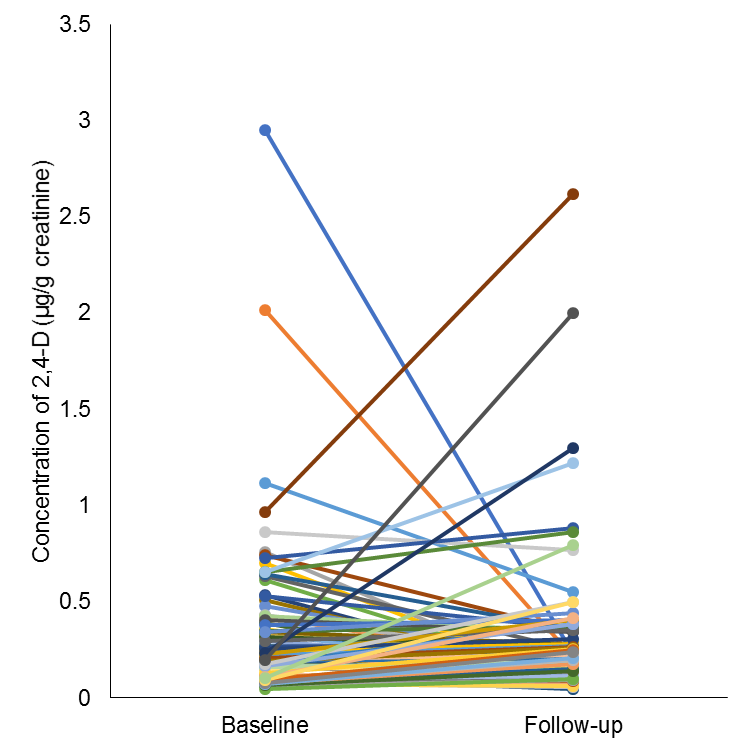 Figure S1. Within-participant change in concentration of 2,4-dichlorophenoxyacetic acid (2,4-D) among participating youth with type 1 and type 2 diabetes in the United States (n=87).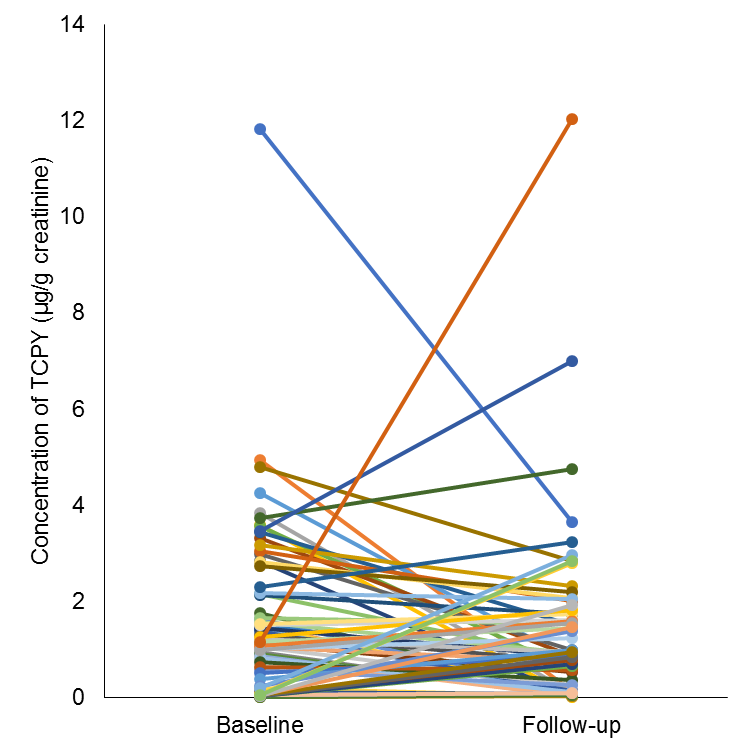 Figure S2. Within-participant change in concentration of 3,5,6-trichloro-2-pyridinol (TCPY) among participating youth with type 1 and type 2 diabetes in the United States (n=74).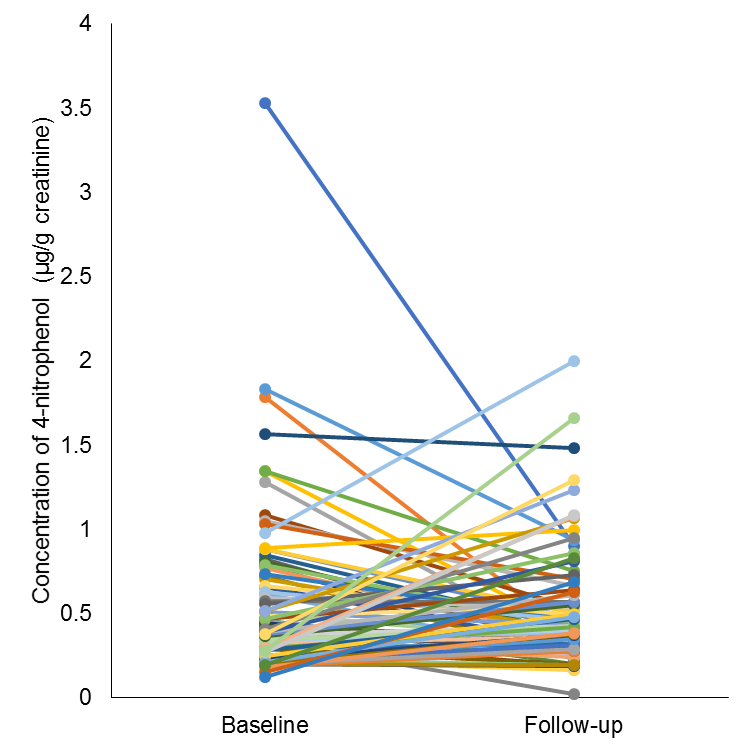 Figure S3. Within-participant change in concentration of 4-nitrophenol among participating youth with type 1 and type 2 diabetes in the United States (n=84).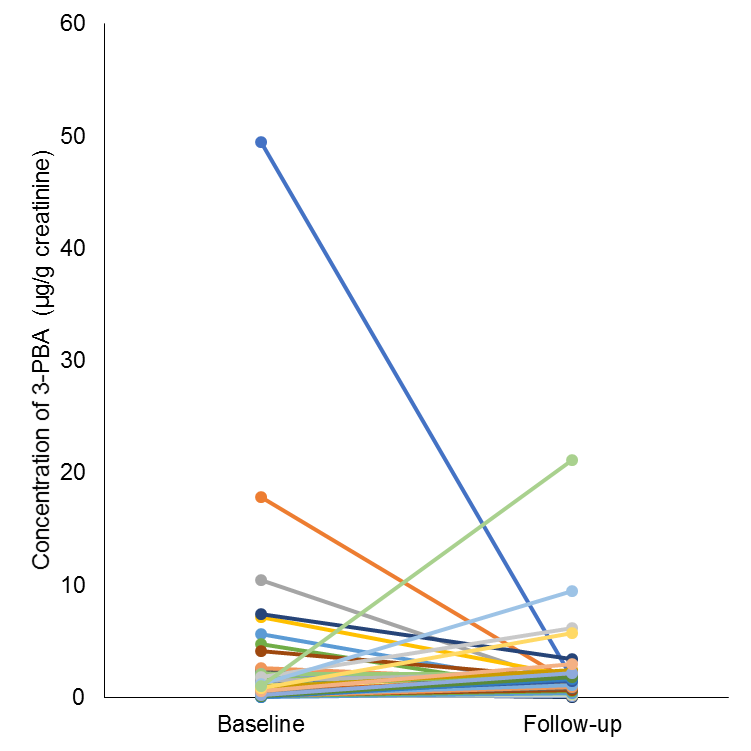 Figure S4. Within-participant change in concentration of 3-phenoxybenzoic acid (3-PBA) among participating youth with type 1 and type 2 diabetes in the United States (n=84).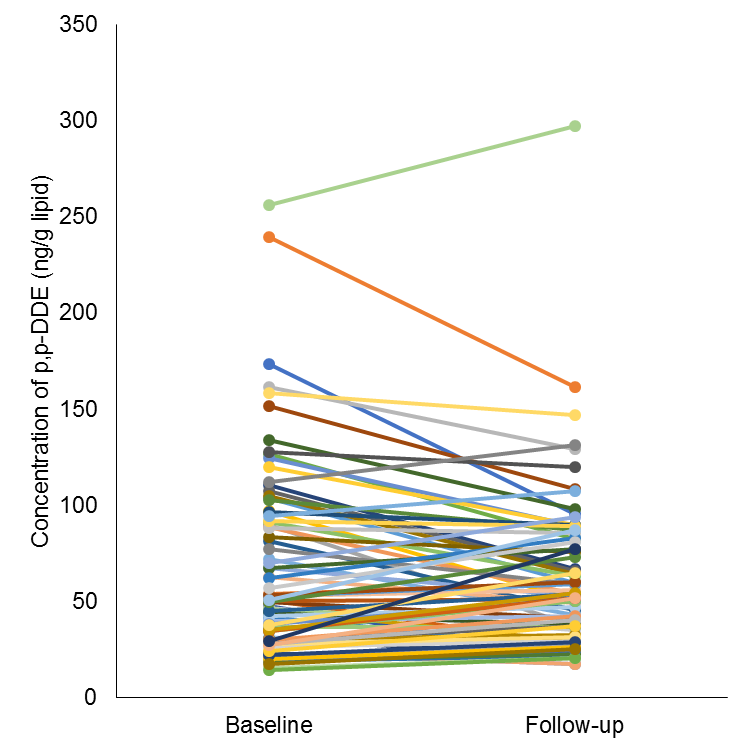 Figure S5. Within-participant change in concentration of 2,2-bis(4-chlorophenyl)-1,1-dichloroethene (p,p-DDE) among participating youth with type 1 and type 2 diabetes in the United States (n=85).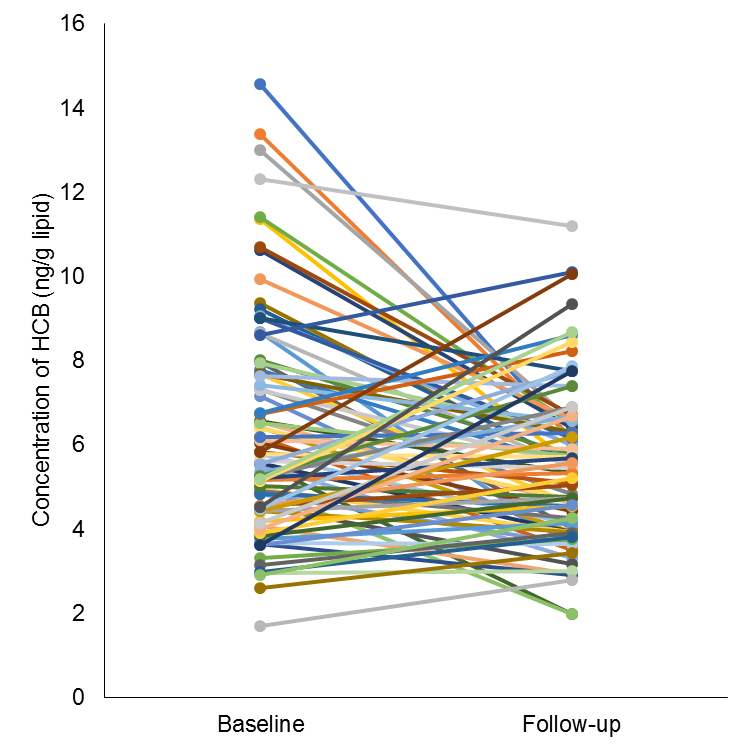 Figure S6. Within-participant change in concentration of hexachlorobenzene (HCB) among participating youth with type 1 and type 2 diabetes in the United States (n=87).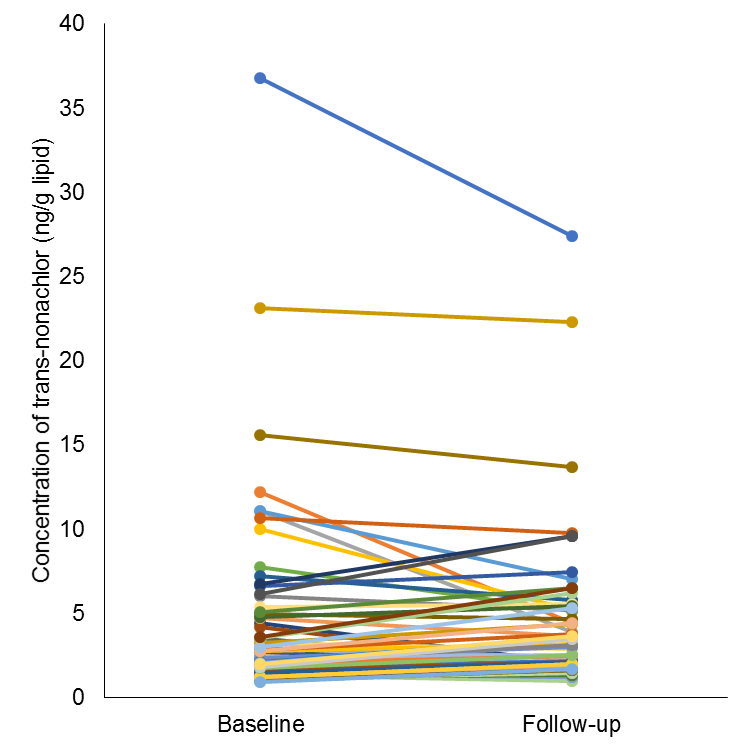 Figure S7. Within-participant change in concentration of trans-nonachlor among participating youth with type 1 and type 2 diabetes in the United States (n=87).Table S2. Baseline characteristics of participating youth with type 1 and type 2 diabetes in the United States (n=87) according to quartile of 2,4-dichlorophenoxyacetic acid (2,4-D).Table S2. Baseline characteristics of participating youth with type 1 and type 2 diabetes in the United States (n=87) according to quartile of 2,4-dichlorophenoxyacetic acid (2,4-D).Table S2. Baseline characteristics of participating youth with type 1 and type 2 diabetes in the United States (n=87) according to quartile of 2,4-dichlorophenoxyacetic acid (2,4-D).Table S2. Baseline characteristics of participating youth with type 1 and type 2 diabetes in the United States (n=87) according to quartile of 2,4-dichlorophenoxyacetic acid (2,4-D).Table S2. Baseline characteristics of participating youth with type 1 and type 2 diabetes in the United States (n=87) according to quartile of 2,4-dichlorophenoxyacetic acid (2,4-D).Table S2. Baseline characteristics of participating youth with type 1 and type 2 diabetes in the United States (n=87) according to quartile of 2,4-dichlorophenoxyacetic acid (2,4-D).Baseline 2,4-D QuartileBaseline 2,4-D QuartileBaseline 2,4-D QuartileBaseline 2,4-D Quartilep-value11234p-value1GM (95% CI) (µg/g creatinine)<LOD  0.18 (0.17-0.20)0.30 (0.28-0.33)0.72 (0.57-0.89)Sex0.95   Female11 (50%)11 (50%)11 (50%)12 (57%)   Male11 (50%)11 (50%)11 (50%)9 (43%)Age (years)15.17 (12.63, 17.02)12.72 (11.19, 16.11)12.86 (11.38, 16.13)13.66 (12.21, 15.94)0.14Age at Diagnosis (years)13.99 (11.94, 16.43)12.53 (10.07, 15.38)12.13 (10.51, 15.62)13.23 (11.07, 15.20)0.26Ethnicity 0.45   Hispanic4 (18%)3 (14%)5 (23%)1 (5%)   Non-Hispanic18 (82%)19 (86%)17 (77%)20 (95%)Race0.12   Non-white11 (50%)5 (23%)12 (55%)7 (33%)   White11 (50%)17 (77%)10 (45%)14 (67%)Provider-Diagnosed Diabetes Type0.40   Type 1 10 (45%)12 (55%)13 (59%)15 (71%)   Type 212 (55%)10 (45%)9 (41%)6 (29%)Annual Household Income0.32   <$25K6 (29%)10 (45%)5 (23%)7 (35%)   $25-74K7 (33%)9 (41%)7 (32%)4 (20%)   $75K+5 (24%)3 (14%)9 (41%)7 (35%)   Don’t know/Refuse3 (14%)0 (0%)1 (5%)2 (10%)Highest Level of Education of Either Parent0.56   <High School2 (9%)2 (9%)1 (5%)2 (10%)   High School9 (41%)6 (27%)6 (27%)4 (20%)   Some College to Associate’s Degree7 (32%)11 (50%)7 (32%)6 (30%)   Bachelor’s Degree or more4 (18%)3 (14%)8 (36%)8 (40%)Values are n (%) or median (IQR). Limit of detection (LOD) was 0.15 ng/mL.1 Statistical comparisons were made using Fisher’s exact test for categorical comparisons and Kruskal-Wallis non-parametric tests for continuous comparisons.Values are n (%) or median (IQR). Limit of detection (LOD) was 0.15 ng/mL.1 Statistical comparisons were made using Fisher’s exact test for categorical comparisons and Kruskal-Wallis non-parametric tests for continuous comparisons.Values are n (%) or median (IQR). Limit of detection (LOD) was 0.15 ng/mL.1 Statistical comparisons were made using Fisher’s exact test for categorical comparisons and Kruskal-Wallis non-parametric tests for continuous comparisons.Values are n (%) or median (IQR). Limit of detection (LOD) was 0.15 ng/mL.1 Statistical comparisons were made using Fisher’s exact test for categorical comparisons and Kruskal-Wallis non-parametric tests for continuous comparisons.Values are n (%) or median (IQR). Limit of detection (LOD) was 0.15 ng/mL.1 Statistical comparisons were made using Fisher’s exact test for categorical comparisons and Kruskal-Wallis non-parametric tests for continuous comparisons.Values are n (%) or median (IQR). Limit of detection (LOD) was 0.15 ng/mL.1 Statistical comparisons were made using Fisher’s exact test for categorical comparisons and Kruskal-Wallis non-parametric tests for continuous comparisons.Table S3. Baseline characteristics of participating youth with type 1 and type 2 diabetes in the United States (n=87) according to quartile of 3,5,6-trichloro-2-pyridinol (TCPY).Table S3. Baseline characteristics of participating youth with type 1 and type 2 diabetes in the United States (n=87) according to quartile of 3,5,6-trichloro-2-pyridinol (TCPY).Table S3. Baseline characteristics of participating youth with type 1 and type 2 diabetes in the United States (n=87) according to quartile of 3,5,6-trichloro-2-pyridinol (TCPY).Table S3. Baseline characteristics of participating youth with type 1 and type 2 diabetes in the United States (n=87) according to quartile of 3,5,6-trichloro-2-pyridinol (TCPY).Table S3. Baseline characteristics of participating youth with type 1 and type 2 diabetes in the United States (n=87) according to quartile of 3,5,6-trichloro-2-pyridinol (TCPY).Table S3. Baseline characteristics of participating youth with type 1 and type 2 diabetes in the United States (n=87) according to quartile of 3,5,6-trichloro-2-pyridinol (TCPY).Baseline TCPY QuartileBaseline TCPY QuartileBaseline TCPY QuartileBaseline TCPY Quartilep-value11234p-value1GM (95% CI) (µg/g creatinine)<LOD0.83 (0.70-0.99)1.64 (1.51-1.78)3.63 (3.10-4.24)Sex0.63   Female12 (60%)10 (48%)9 (43%)12 (60%)   Male8 (40%)11 (52%)12 (57%)8 (40%)Age (years)16.36 (12.53, 17.50)14.97 (12.63, 16.63)14.07 (12.12, 16.78)11.95 (11.00, 13.00)<0.01Age at Diagnosis (years)15.44 (11.93, 16.53)14.18 (11.55, 15.84)13.11 (10.75, 15.71)10.73 (10.32, 12.72)0.02Ethnicity 0.19   Hispanic2 (10%)1 (5%)6 (29%)2 (10%)   Non-Hispanic18 (90%)20 (95%)15 (71%)18 (90%)Race0.57   Non-white9 (45%)8 (38%)9 (43%)5 (25%)   White11 (55%)13 (62%)12 (57%)15 (75%)Provider-Diagnosed Diabetes Type0.07   Type 1 9 (45%)10 (48%)14 (67%)16 (80%)   Type 211 (55%)11 (52%)7 (33%)4 (20%)Annual Household Income0.08   <$25K10 (50%)9 (45%)3 (14%)3 (16%)   $25-74K3 (15%)5 (25%)9 (43%)9 (47%)   $75K+6 (30%)5 (25%)6 (29%)7 (37%)   Don’t know/Refuse1 (5%)1 (5%)3 (14%)0 (0%)Highest Level of Education of Either Parent0.60   <High School2 (10%)1 (5%)3 (14%)0 (0%)   High School5 (25%)6 (29%)6 (29%)6 (30%)   Some College to Associate’s Degree8 (40%)10 (48%)4 (19%)8 (40%)   Bachelor’s Degree or more5 (25%)4 (19%)8 (38%)6 (30%)Values are n (%) or median (IQR). Limit of detection (LOD) was 0.1 ng/mL.1 Statistical comparisons were made using Fisher’s exact test for categorical comparisons and Kruskal-Wallis non-parametric tests for continuous comparisons.Values are n (%) or median (IQR). Limit of detection (LOD) was 0.1 ng/mL.1 Statistical comparisons were made using Fisher’s exact test for categorical comparisons and Kruskal-Wallis non-parametric tests for continuous comparisons.Values are n (%) or median (IQR). Limit of detection (LOD) was 0.1 ng/mL.1 Statistical comparisons were made using Fisher’s exact test for categorical comparisons and Kruskal-Wallis non-parametric tests for continuous comparisons.Values are n (%) or median (IQR). Limit of detection (LOD) was 0.1 ng/mL.1 Statistical comparisons were made using Fisher’s exact test for categorical comparisons and Kruskal-Wallis non-parametric tests for continuous comparisons.Values are n (%) or median (IQR). Limit of detection (LOD) was 0.1 ng/mL.1 Statistical comparisons were made using Fisher’s exact test for categorical comparisons and Kruskal-Wallis non-parametric tests for continuous comparisons.Values are n (%) or median (IQR). Limit of detection (LOD) was 0.1 ng/mL.1 Statistical comparisons were made using Fisher’s exact test for categorical comparisons and Kruskal-Wallis non-parametric tests for continuous comparisons.Table S4. Baseline characteristics of participating youth with type 1 and type 2 diabetes in the United States (n=87) according to quartile of 4-nitrophenol.Table S4. Baseline characteristics of participating youth with type 1 and type 2 diabetes in the United States (n=87) according to quartile of 4-nitrophenol.Table S4. Baseline characteristics of participating youth with type 1 and type 2 diabetes in the United States (n=87) according to quartile of 4-nitrophenol.Table S4. Baseline characteristics of participating youth with type 1 and type 2 diabetes in the United States (n=87) according to quartile of 4-nitrophenol.Table S4. Baseline characteristics of participating youth with type 1 and type 2 diabetes in the United States (n=87) according to quartile of 4-nitrophenol.Table S4. Baseline characteristics of participating youth with type 1 and type 2 diabetes in the United States (n=87) according to quartile of 4-nitrophenol.Baseline 4-nitrophenol QuartileBaseline 4-nitrophenol QuartileBaseline 4-nitrophenol QuartileBaseline 4-nitrophenol Quartilep-value11234p-value1GM (95% CI) (µg/g creatinine)<LOD 0.34 (0.33-0.36)0.53 (0.49-0.57)1.07 (0.90-1.27)Sex0.53   Female11 (52%)10 (45%)9 (43%)14 (64%)   Male10 (48%)12 (55%)12 (57%)8 (36%)Age (years)14.29 (12.10, 17.19)14.52 (12.12, 16.83)13.88 (11.96, 15.89)12.60 (11.39, 15.11)0.33Age at Diagnosis (years)13.31 (10.67, 15.86)13.51 (10.75, 16.24)12.56 (11.73, 14.67)12.13 (10.64, 14.55)0.62Ethnicity 0.67   Hispanic3 (14%)2 (9%)3 (14%)5 (23%)   Non-Hispanic18 (86%)20 (91%)18 (86%)17 (77%)Race0.31   Non-white11 (52%)9 (41%)5 (24%)9 (41%)   White10 (48%)13 (59%)16 (76%)13 (59%)Provider-Diagnosed Diabetes Type0.42   Type 1 9 (43%)12 (55%)14 (67%)14 (64%)   Type 212 (57%)10 (45%)7 (33%)8 (36%)Annual Household Income0.71   <$25K10 (48%)6 (27%)5 (25%)7 (33%)   $25-74K3 (14%)9 (41%)7 (35%)7 (33%)   $75K+7 (33%)5 (23%)7 (35%)5 (24%)   Don’t know/Refuse1 (5%)2 (9%)1 (5%)2 (10%)Highest Level of Education of Either Parent0.29   <High School2 (10%)1 (5%)2 (10%)2 (9%)   High School5 (24%)5 (23%)4 (20%)11 (50%)   Some College to Associate’s Degree9 (43%)8 (36%)10 (50%)3 (14%)   Bachelor’s Degree or more5 (24%)8 (36%)4 (20%)6 (27%)Values are n (%) or median (IQR). Limit of detection (LOD) was 0.1 ng/mL1 Statistical comparisons were made using Fisher’s exact test for categorical comparisons and Kruskal-Wallis non-parametric tests for continuous comparisons.Values are n (%) or median (IQR). Limit of detection (LOD) was 0.1 ng/mL1 Statistical comparisons were made using Fisher’s exact test for categorical comparisons and Kruskal-Wallis non-parametric tests for continuous comparisons.Values are n (%) or median (IQR). Limit of detection (LOD) was 0.1 ng/mL1 Statistical comparisons were made using Fisher’s exact test for categorical comparisons and Kruskal-Wallis non-parametric tests for continuous comparisons.Values are n (%) or median (IQR). Limit of detection (LOD) was 0.1 ng/mL1 Statistical comparisons were made using Fisher’s exact test for categorical comparisons and Kruskal-Wallis non-parametric tests for continuous comparisons.Values are n (%) or median (IQR). Limit of detection (LOD) was 0.1 ng/mL1 Statistical comparisons were made using Fisher’s exact test for categorical comparisons and Kruskal-Wallis non-parametric tests for continuous comparisons.Values are n (%) or median (IQR). Limit of detection (LOD) was 0.1 ng/mL1 Statistical comparisons were made using Fisher’s exact test for categorical comparisons and Kruskal-Wallis non-parametric tests for continuous comparisons.Table S5. Baseline characteristics of participating youth with type 1 and type 2 diabetes in the United States (n=87) according to quartile of 3-phenoxybenzoic acid (3-PBA).Table S5. Baseline characteristics of participating youth with type 1 and type 2 diabetes in the United States (n=87) according to quartile of 3-phenoxybenzoic acid (3-PBA).Table S5. Baseline characteristics of participating youth with type 1 and type 2 diabetes in the United States (n=87) according to quartile of 3-phenoxybenzoic acid (3-PBA).Table S5. Baseline characteristics of participating youth with type 1 and type 2 diabetes in the United States (n=87) according to quartile of 3-phenoxybenzoic acid (3-PBA).Table S5. Baseline characteristics of participating youth with type 1 and type 2 diabetes in the United States (n=87) according to quartile of 3-phenoxybenzoic acid (3-PBA).Table S5. Baseline characteristics of participating youth with type 1 and type 2 diabetes in the United States (n=87) according to quartile of 3-phenoxybenzoic acid (3-PBA).Baseline 3-PBA QuartileBaseline 3-PBA QuartileBaseline 3-PBA QuartileBaseline 3-PBA Quartilep-value11234p-value1GM (95% CI) (µg/g creatinine)<LOD0.44 (0.39-0.49)0.97 (0.88-1.06)3.54 (2.35-5.33)Sex0.83   Female11 (52%)13 (62%)10 (48%)11 (50%)   Male10 (48%)8 (38%)11 (52%)11 (50%)Age (years)12.97 (12.10, 16.78)15.02 (12.12, 17.02)14.29 (11.96, 15.62)12.84 (11.94, 14.97)0.59Age at Diagnosis (years)11.98 (10.67, 16.40)13.76 (10.75, 16.34)13.31 (11.73, 14.88)12.09 (10.82, 14.18)0.64Ethnicity 0.22   Hispanic2 (10%)6 (29%)2 (10%)2 (9%)   Non-Hispanic19 (90%)15 (71%)19 (90%)20 (91%)Race0.13   Non-white8 (38%)13 (62%)6 (29%)7 (32%)   White13 (62%)8 (38%)15 (71%)15 (68%)Provider-Diagnosed Diabetes Type0.47   Type 1 11 (52%)11 (52%)12 (57%)16 (73%)   Type 210 (48%)10 (48%)9 (43%)6 (27%)Annual Household Income0.38   <$25K8 (38%)7 (35%)6 (30%)7 (32%)   $25-74K3 (14%)9 (45%)5 (25%)8 (36%)   $75K+9 (43%)2 (10%)7 (35%)6 (27%)   Don’t know/Refuse1 (5%)2 (10%)2 (10%)1 (5%)Highest Level of Education of Either Parent0.29   <High School1 (5%)3 (14%)1 (5%)2 (9%)   High School5 (24%)5 (24%)4 (20%)9 (41%)   Some College to Associate’s Degree9 (43%)10 (48%)9 (45%)3 (14%)   Bachelor’s Degree or more6 (29%)3 (14%)6 (30%)8 (36%)Values are n (%) or median (IQR). Limit of detection (LOD) was 0.1 ng/mL1 Statistical comparisons were made using Fisher’s exact test for categorical comparisons and Kruskal-Wallis non-parametric tests for continuous comparisons.Values are n (%) or median (IQR). Limit of detection (LOD) was 0.1 ng/mL1 Statistical comparisons were made using Fisher’s exact test for categorical comparisons and Kruskal-Wallis non-parametric tests for continuous comparisons.Values are n (%) or median (IQR). Limit of detection (LOD) was 0.1 ng/mL1 Statistical comparisons were made using Fisher’s exact test for categorical comparisons and Kruskal-Wallis non-parametric tests for continuous comparisons.Values are n (%) or median (IQR). Limit of detection (LOD) was 0.1 ng/mL1 Statistical comparisons were made using Fisher’s exact test for categorical comparisons and Kruskal-Wallis non-parametric tests for continuous comparisons.Values are n (%) or median (IQR). Limit of detection (LOD) was 0.1 ng/mL1 Statistical comparisons were made using Fisher’s exact test for categorical comparisons and Kruskal-Wallis non-parametric tests for continuous comparisons.Values are n (%) or median (IQR). Limit of detection (LOD) was 0.1 ng/mL1 Statistical comparisons were made using Fisher’s exact test for categorical comparisons and Kruskal-Wallis non-parametric tests for continuous comparisons.Table S6. Baseline characteristics of participating youth with type 1 and type 2 diabetes in the United States (n=87) according to quartile of 2,2-bis(4-chlorophenyl)-1,1-dichloroethene (p,p-DDE).Table S6. Baseline characteristics of participating youth with type 1 and type 2 diabetes in the United States (n=87) according to quartile of 2,2-bis(4-chlorophenyl)-1,1-dichloroethene (p,p-DDE).Table S6. Baseline characteristics of participating youth with type 1 and type 2 diabetes in the United States (n=87) according to quartile of 2,2-bis(4-chlorophenyl)-1,1-dichloroethene (p,p-DDE).Table S6. Baseline characteristics of participating youth with type 1 and type 2 diabetes in the United States (n=87) according to quartile of 2,2-bis(4-chlorophenyl)-1,1-dichloroethene (p,p-DDE).Table S6. Baseline characteristics of participating youth with type 1 and type 2 diabetes in the United States (n=87) according to quartile of 2,2-bis(4-chlorophenyl)-1,1-dichloroethene (p,p-DDE).Table S6. Baseline characteristics of participating youth with type 1 and type 2 diabetes in the United States (n=87) according to quartile of 2,2-bis(4-chlorophenyl)-1,1-dichloroethene (p,p-DDE).Baseline p,p-DDE QuartileBaseline p,p-DDE QuartileBaseline p,p-DDE QuartileBaseline p,p-DDE Quartilep-value11234p-value1GM (95% CI) (ng/g lipid)<LOD  39.23 (36.65-41.99)65.44 (59.37-72.14)127.32 (111.67-145.17)Sex<0.01   Female16 (73%)15 (71%)7 (32%)7 (33%)   Male6 (27%)6 (29%)15 (68%)14 (67%)Age (years)13.55 (12.28, 16.59)15.02 (12.29, 16.85)12.69 (11.38, 16.11)14.46 (12.21, 16.01)0.50Age at Diagnosis (years)12.51 (11.55, 15.58)13.76 (10.82, 16.11)11.86 (10.57, 15.62)13.23 (11.81, 15.20)0.82Ethnicity <0.01   Hispanic0 (0%)2 (10%)1 (5%)10 (48%)   Non-Hispanic22 (100%)19 (90%)21 (95%)11 (52%)Race0.59   Non-white9 (41%)8 (38%)7 (32%)11 (52%)   White13 (59%)13 (62%)15 (68%)10 (48%)Provider-Diagnosed Diabetes Type0.02   Type 1 7 (32%)12 (57%)17 (77%)13 (62%)   Type 215 (68%)9 (43%)5 (23%)8 (38%)Annual Household Income<0.01   <$25K10 (45%)10 (48%)6 (29%)2 (10%)   $25-74K10 (45%)5 (24%)5 (24%)7 (35%)   $75K+2 (9%)4 (19%)10 (48%)7 (35%)   Don’t know/Refuse0 (0%)2 (10%)0 (0%)4 (20%)Highest Level of Education of Either Parent0.22   <High School2 (9%)2 (10%)1 (5%)2 (10%)   High School9 (41%)7 (33%)3 (14%)6 (29%)   Some College to Associate’s Degree9 (41%)7 (33%)10 (48%)4 (19%)   Bachelor’s Degree or more2 (9%)5 (24%)7 (33%)9 (43%)Values are n (%) or median (IQR). The LODs for the persistent pesticides were calculated by adding a recovery standard to each sample.  To calculate the sample-specific LOD, the instrumental LOD was adjusted for the absolute recovery of this standard and background noise for the sample. The mean LOD for p,p-DDE it was 2.33 ng/ml.1 Statistical comparisons were made using Fisher’s exact test for categorical comparisons and Kruskal-Wallis non-parametric tests for continuous comparisons.Values are n (%) or median (IQR). The LODs for the persistent pesticides were calculated by adding a recovery standard to each sample.  To calculate the sample-specific LOD, the instrumental LOD was adjusted for the absolute recovery of this standard and background noise for the sample. The mean LOD for p,p-DDE it was 2.33 ng/ml.1 Statistical comparisons were made using Fisher’s exact test for categorical comparisons and Kruskal-Wallis non-parametric tests for continuous comparisons.Values are n (%) or median (IQR). The LODs for the persistent pesticides were calculated by adding a recovery standard to each sample.  To calculate the sample-specific LOD, the instrumental LOD was adjusted for the absolute recovery of this standard and background noise for the sample. The mean LOD for p,p-DDE it was 2.33 ng/ml.1 Statistical comparisons were made using Fisher’s exact test for categorical comparisons and Kruskal-Wallis non-parametric tests for continuous comparisons.Values are n (%) or median (IQR). The LODs for the persistent pesticides were calculated by adding a recovery standard to each sample.  To calculate the sample-specific LOD, the instrumental LOD was adjusted for the absolute recovery of this standard and background noise for the sample. The mean LOD for p,p-DDE it was 2.33 ng/ml.1 Statistical comparisons were made using Fisher’s exact test for categorical comparisons and Kruskal-Wallis non-parametric tests for continuous comparisons.Values are n (%) or median (IQR). The LODs for the persistent pesticides were calculated by adding a recovery standard to each sample.  To calculate the sample-specific LOD, the instrumental LOD was adjusted for the absolute recovery of this standard and background noise for the sample. The mean LOD for p,p-DDE it was 2.33 ng/ml.1 Statistical comparisons were made using Fisher’s exact test for categorical comparisons and Kruskal-Wallis non-parametric tests for continuous comparisons.Values are n (%) or median (IQR). The LODs for the persistent pesticides were calculated by adding a recovery standard to each sample.  To calculate the sample-specific LOD, the instrumental LOD was adjusted for the absolute recovery of this standard and background noise for the sample. The mean LOD for p,p-DDE it was 2.33 ng/ml.1 Statistical comparisons were made using Fisher’s exact test for categorical comparisons and Kruskal-Wallis non-parametric tests for continuous comparisons.Table S7. Baseline characteristics of participating youth with type 1 and type 2 diabetes in the United States (n=87) according to quartile of hexachlorobenzene (HCB).Table S7. Baseline characteristics of participating youth with type 1 and type 2 diabetes in the United States (n=87) according to quartile of hexachlorobenzene (HCB).Table S7. Baseline characteristics of participating youth with type 1 and type 2 diabetes in the United States (n=87) according to quartile of hexachlorobenzene (HCB).Table S7. Baseline characteristics of participating youth with type 1 and type 2 diabetes in the United States (n=87) according to quartile of hexachlorobenzene (HCB).Table S7. Baseline characteristics of participating youth with type 1 and type 2 diabetes in the United States (n=87) according to quartile of hexachlorobenzene (HCB).Table S7. Baseline characteristics of participating youth with type 1 and type 2 diabetes in the United States (n=87) according to quartile of hexachlorobenzene (HCB).Baseline HCB QuartileBaseline HCB QuartileBaseline HCB QuartileBaseline HCB Quartilep-value11234p-value1GM (95% CI) (ng/g lipid)<LOD5.08 (4.93-5.25)6.60 (6.33-6.89)9.86 (9.06-10.74)Sex<0.01   Female18 (82%)11 (50%)12 (55%)4 (19%)   Male4 (18%)11 (50%)10 (45%)17 (81%)Age (years)14.99 (12.10, 16.77)14.79 (12.29, 16.96)13.04 (12.21, 16.78)12.21 (11.19, 14.78)0.11Age at Diagnosis (years)13.83 (11.98, 15.59)13.89 (11.07, 16.34)12.39 (11.39, 15.58)10.86 (10.51, 14.18)0.18Ethnicity 0.18   Hispanic2 (9%)4 (18%)6 (27%)1 (5%)   Non-Hispanic20 (91%)18 (82%)16 (73%)20 (95%)Race0.25   Non-white12 (55%)9 (41%)9 (41%)5 (24%)   White10 (45%)13 (59%)13 (59%)16 (76%)Provider-Diagnosed Diabetes Type<0.01   Type 1 8 (36%)12 (55%)11 (50%)19 (90%)   Type 214 (64%)10 (45%)11 (50%)2 (10%)Annual Household Income0.16   <$25K8 (36%)9 (45%)4 (18%)7 (33%)   $25-74K9 (41%)4 (20%)9 (41%)5 (24%)   $75K+5 (23%)4 (20%)6 (27%)9 (43%)   Don’t know/Refuse0 (0%)3 (15%)3 (14%)0 (0%)Highest Level of Education of Either Parent0.36   <High School3 (14%)2 (9%)1 (5%)1 (5%)   High School6 (27%)9 (41%)8 (36%)2 (10%)   Some College to Associate’s Degree7 (32%)8 (36%)8 (36%)8 (40%)   Bachelor’s Degree or more6 (27%)3 (14%)5 (23%)9 (45%)Values are n (%) or median (IQR). The LODs for the persistent pesticides were calculated by adding a recovery standard to each sample.  To calculate the sample-specific LOD, the instrumental LOD was adjusted for the absolute recovery of this standard and background noise for the sample. The mean LOD for HCB was 2.34 ng/ml.1 Statistical comparisons were made using Fisher’s exact test for categorical comparisons and Kruskal-Wallis non-parametric tests for continuous comparisons.Values are n (%) or median (IQR). The LODs for the persistent pesticides were calculated by adding a recovery standard to each sample.  To calculate the sample-specific LOD, the instrumental LOD was adjusted for the absolute recovery of this standard and background noise for the sample. The mean LOD for HCB was 2.34 ng/ml.1 Statistical comparisons were made using Fisher’s exact test for categorical comparisons and Kruskal-Wallis non-parametric tests for continuous comparisons.Values are n (%) or median (IQR). The LODs for the persistent pesticides were calculated by adding a recovery standard to each sample.  To calculate the sample-specific LOD, the instrumental LOD was adjusted for the absolute recovery of this standard and background noise for the sample. The mean LOD for HCB was 2.34 ng/ml.1 Statistical comparisons were made using Fisher’s exact test for categorical comparisons and Kruskal-Wallis non-parametric tests for continuous comparisons.Values are n (%) or median (IQR). The LODs for the persistent pesticides were calculated by adding a recovery standard to each sample.  To calculate the sample-specific LOD, the instrumental LOD was adjusted for the absolute recovery of this standard and background noise for the sample. The mean LOD for HCB was 2.34 ng/ml.1 Statistical comparisons were made using Fisher’s exact test for categorical comparisons and Kruskal-Wallis non-parametric tests for continuous comparisons.Values are n (%) or median (IQR). The LODs for the persistent pesticides were calculated by adding a recovery standard to each sample.  To calculate the sample-specific LOD, the instrumental LOD was adjusted for the absolute recovery of this standard and background noise for the sample. The mean LOD for HCB was 2.34 ng/ml.1 Statistical comparisons were made using Fisher’s exact test for categorical comparisons and Kruskal-Wallis non-parametric tests for continuous comparisons.Values are n (%) or median (IQR). The LODs for the persistent pesticides were calculated by adding a recovery standard to each sample.  To calculate the sample-specific LOD, the instrumental LOD was adjusted for the absolute recovery of this standard and background noise for the sample. The mean LOD for HCB was 2.34 ng/ml.1 Statistical comparisons were made using Fisher’s exact test for categorical comparisons and Kruskal-Wallis non-parametric tests for continuous comparisons.Table S8. Baseline characteristics of participating youth with type 1 and type 2 diabetes in the United States (n=87) according to quartile of trans-nonachlor.Table S8. Baseline characteristics of participating youth with type 1 and type 2 diabetes in the United States (n=87) according to quartile of trans-nonachlor.Table S8. Baseline characteristics of participating youth with type 1 and type 2 diabetes in the United States (n=87) according to quartile of trans-nonachlor.Table S8. Baseline characteristics of participating youth with type 1 and type 2 diabetes in the United States (n=87) according to quartile of trans-nonachlor.Table S8. Baseline characteristics of participating youth with type 1 and type 2 diabetes in the United States (n=87) according to quartile of trans-nonachlor.Table S8. Baseline characteristics of participating youth with type 1 and type 2 diabetes in the United States (n=87) according to quartile of trans-nonachlor.Baseline trans-nonachlor QuartileBaseline trans-nonachlor QuartileBaseline trans-nonachlor QuartileBaseline trans-nonachlor Quartilep-value11234p-value1GM (95% CI) (ng/g lipid)<LOD1.96 (1.88-2.04)2.82 (2.63-3.02)7.78 (6.00-10.08)Sex0.32   Female15 (65%)10 (43%)11 (58%)9 (41%)   Male8 (35%)13 (57%)8 (42%)13 (59%)Age (years)16.01 (12.32, 17.19)14.07 (12.21, 16.78)12.56 (11.39, 14.97)12.69 (11.38, 15.11)0.02Age at Diagnosis (years)15.56 (11.92, 16.40)13.23 (11.73, 15.58)11.55 (10.49, 13.90)12.03 (10.51, 14.55)0.04Ethnicity 0.21   Hispanic6 (26%)4 (17%)2 (11%)1 (5%)   Non-Hispanic17 (74%)19 (83%)17 (89%)21 (95%)Race<0.01   Non-white14 (61%)14 (61%)3 (16%)4 (18%)   White9 (39%)9 (39%)16 (84%)18 (82%)Provider-Diagnosed Diabetes Type<0.01   Type 1 7 (30%)12 (52%)14 (74%)17 (77%)   Type 216 (70%)11 (48%)5 (26%)5 (23%)Annual Household Income0.17   <$25K10 (43%)9 (41%)4 (21%)5 (24%)   $25-74K8 (35%)3 (14%)7 (37%)9 (43%)   $75K+3 (13%)7 (32%)8 (42%)6 (29%)   Don’t know/Refuse2 (9%)3 (14%)0 (0%)1 (5%)Highest Level of Education of Either Parent0.47   <High School3 (13%)1 (5%)2 (11%)1 (5%)   High School8 (35%)8 (36%)4 (21%)5 (23%)   Some College to Associate’s Degree9 (39%)5 (23%)6 (32%)11 (50%)   Bachelor’s Degree or more3 (13%)8 (36%)7 (37%)5 (23%)Values are n (%) or median (IQR). The LODs for the persistent pesticides were calculated by adding a recovery standard to each sample.  To calculate the sample-specific LOD, the instrumental LOD was adjusted for the absolute recovery of this standard and background noise for the sample. The mean LOD across all samples for trans-nonachlor was 2.34 ng/ml.1 Statistical comparisons were made using Fisher’s exact test for categorical comparisons and Kruskal-Wallis non-parametric tests for continuous comparisons.Values are n (%) or median (IQR). The LODs for the persistent pesticides were calculated by adding a recovery standard to each sample.  To calculate the sample-specific LOD, the instrumental LOD was adjusted for the absolute recovery of this standard and background noise for the sample. The mean LOD across all samples for trans-nonachlor was 2.34 ng/ml.1 Statistical comparisons were made using Fisher’s exact test for categorical comparisons and Kruskal-Wallis non-parametric tests for continuous comparisons.Values are n (%) or median (IQR). The LODs for the persistent pesticides were calculated by adding a recovery standard to each sample.  To calculate the sample-specific LOD, the instrumental LOD was adjusted for the absolute recovery of this standard and background noise for the sample. The mean LOD across all samples for trans-nonachlor was 2.34 ng/ml.1 Statistical comparisons were made using Fisher’s exact test for categorical comparisons and Kruskal-Wallis non-parametric tests for continuous comparisons.Values are n (%) or median (IQR). The LODs for the persistent pesticides were calculated by adding a recovery standard to each sample.  To calculate the sample-specific LOD, the instrumental LOD was adjusted for the absolute recovery of this standard and background noise for the sample. The mean LOD across all samples for trans-nonachlor was 2.34 ng/ml.1 Statistical comparisons were made using Fisher’s exact test for categorical comparisons and Kruskal-Wallis non-parametric tests for continuous comparisons.Values are n (%) or median (IQR). The LODs for the persistent pesticides were calculated by adding a recovery standard to each sample.  To calculate the sample-specific LOD, the instrumental LOD was adjusted for the absolute recovery of this standard and background noise for the sample. The mean LOD across all samples for trans-nonachlor was 2.34 ng/ml.1 Statistical comparisons were made using Fisher’s exact test for categorical comparisons and Kruskal-Wallis non-parametric tests for continuous comparisons.Values are n (%) or median (IQR). The LODs for the persistent pesticides were calculated by adding a recovery standard to each sample.  To calculate the sample-specific LOD, the instrumental LOD was adjusted for the absolute recovery of this standard and background noise for the sample. The mean LOD across all samples for trans-nonachlor was 2.34 ng/ml.1 Statistical comparisons were made using Fisher’s exact test for categorical comparisons and Kruskal-Wallis non-parametric tests for continuous comparisons.